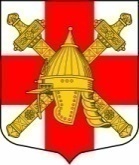 АДМИНИСТРАЦИЯСИНЯВИНСКОГО ГОРОДСКОГО ПОСЕЛЕНИЯКИРОВСКОГО МУНИЦИПАЛЬНОГО РАЙОНА ЛЕНИНГРАДСКОЙ ОБЛАСТИП О С Т А Н О В Л Е Н И Еот   «27» февраля 2023 года №  152Об утверждении порядка направления в комиссию по подготовке проекта правил землепользования и застройки Синявинского городского поселения Кировского муниципального района Ленинградской области предложений заинтересованных лиц по подготовке проекта правил землепользования и застройкиВ соответствии с п. 4 статьи 14 Федерального закона от 06.10.2003 №131-ФЗ «Об общих принципах организации местного самоуправления в Российской Федерации», статьей 8, статьями 31,32,33 Градостроительного кодекса Российской Федерации, Устава муниципального образования Синявинское городское поселение, утвержденного решением совета депутатов от 16.03.2009 № 9, постановлением администрации Синявинского городского поселения Кировского муниципального района Ленинградской области от 10.04.2017 № 88 «Об утверждении состава комиссии по подготовке проекта внесения изменений в Правила землепользования и застройки части территории   Синявинского городского поселения Кировского муниципального района Ленинградской области, утвержденные решением совета депутатов  Синявинского городского поселения Кировского муниципального района Ленинградской области 26 декабря 2014 года № 24»:Утвердить  порядок направления  в комиссию по подготовке проекта правил землепользования и застройки  Синявинского городского поселения Кировского муниципального района Ленинградской области предложений заинтересованных лиц по подготовке проекта правил землепользования и застройки.Опубликовать настоящее постановление в газете «Наше Синявино» и разместить на официальном сайте органов местного самоуправления в сети Интернет.Контроль за исполнением настоящего постановления оставляю за собойГлава администрации					                                 Е.В. Хоменок                 Разослано: в дело, комиссия по подготовке проекта правил землепользования и застройки  Синявинского городского поселения Кировского муниципального района Ленинградской областиПриложение  1 к постановлению администрации Синявинского городского поселенияот «27»  февраля 2023 № 151 Порядокнаправления  в комиссию по подготовке проекта правил землепользования и застройки  Синявинского городского поселения Кировского муниципального района Ленинградской области предложений заинтересованных лиц по подготовке проекта правил землепользования и застройкиОбщие положенияНастоящий порядок регламентирует  направление в комиссию по подготовке проекта правил землепользования и застройки  Синявинского городского поселения Кировского муниципального района Ленинградской области  (далее - Комиссия) предложений заинтересованных лиц о подготовке проекта правил землепользования и застройки, предложений о внесении изменений в правила землепользования и застройки (далее - Порядок). Предложения направляются в Комиссию в виде письменного заявления по установленной форме (приложение к Порядку). Предложение может быть направлено также в электронной форме. К заявлению заинтересованного лица прикладываются:Копии документов, удостоверяющих личность заявителя – физического лица, подтверждающих наименование, основной государственный регистрационный номер, Устав, место нахождения и адрес – юридического лица. В случае подачи заявления представителем заинтересованного лица - документ, подтверждающий полномочия представителя;Проработки, материалы, обосновывающие предложение;пояснительная записка с обоснованием предлагаемых изменений в правила землепользования и застройки части территории Синявинского городского поселения Кировского муниципального района Ленинградской области (далее – Правила).графические материалы (фрагмент карты градостроительного зонирования) с обозначением предлагаемых изменений.Заинтересованные лица, вправе по собственной инициативе представить: иные документы и материалы, необходимые для обоснования предложения.Предложения представляются в Комиссию на бумажном и электронном носителе. Предложения на бумажном носителе должны быть подписаны оригинальной подписью заинтересованного лица, с указанием обратного адреса и даты подготовки Предложения. При подаче заявления в электронной форме электронные образы документов, прилепляются в виде файлов в формате Portable Document Format (PDF), с использованием архивации файлов ZIP.Заявление, с приложенными электронными образами документов, может быть подписано с использованием электронной подписи.Предложения направляются в Комиссию:При личной явке заинтересованного лица по адресу: 187322, Ленинградская область, Кировский район, г.п. Синявино, ул. Лесная, д.18Б (приемная администрации). Время приема: вторник,  четверг с 10-00 до 17-00, обед с 13-00 до 14-00Без личной явки заинтересованного лица- почтовым отправлением по адресу: 187322, Ленинградская область, Кировский район, г.п. Синявино, ул. Лесная, д.18Б с пометкой в комиссию по подготовке проекта правил землепользования и застройки  Синявинского городского поселения Кировского муниципального района Ленинградской области;- по электронной почте на адрес: lo-sinyavino@kirovsk-reg.ru.Заинтересованные лица,  вправе отозвать направленное предложение.В целях отзыва предложения заинтересованное лицо направляет в Комиссию заявление об отзыве предложения.Рассмотрение предложения прекращается с даты регистрации заявления об отзыве предложения в Комиссии.Прекращение рассмотрения предложения в связи с подачей в установленном порядке заявления об отзыве предложения не препятствует повторному направлению предложения заинтересованным лицом, направившим указанное заявление.Направленные в Комиссию документы и материалы возврату не подлежат.Основания для отказа в рассмотрении предложений КомиссиейОснованиями для принятия решения об отказе в рассмотрении предложения Комиссией являются:Рассмотрение предложения не относится к полномочиям Комиссии;Предложение не соответствует требованиям норм главы 4 Градостроительного кодекса Российской Федерации;Предложение не соответствует требованиям настоящего Порядка.Невозможность прочтения текста заявления, невозможность определения сути текста предложения.Наличие в тексте предложения опечаток, описок, вклеек, исправлений. Решения об отказе в рассмотрении предложения Комиссией направляется заинтересованному лицу в виде уведомления, подписанного председателем Комиссии.В комиссию по подготовке проекта правил землепользования и застройки  Синявинского городского поселения Кировского муниципального района Ленинградской областиот ________________________________(ФИО лица, – заявителя или представителя заявителя)проживающего по адресу:________________________________Паспорт ________________________________(указываются данные документа, удостоверяющеголичность обратившегося лица)действующего от имени  ________________________________                    (ФИО или наименование заявителя)на основании_______________________(указываются данные документа, подтверждающего полномочия представителя)контактный телефон________________адрес электронной почты ____________ЗАЯВЛЕНИЕ            Прошу внести изменения в Правила землепользования и застройки части территории   Синявинского городского поселения Кировского муниципального района Ленинградской области в части_______________________________ ________________________________________________________________________________________________________________________________________________________________________________________________________________________________________________________________________________________________________________________________________________________________________________________________________К заявлению прилагаются следующие документы:Ответ прошу предоставить _____________________________________________________(лично/ почтой/ на электронный адрес)_____________________________________ ___________ _________________________   (наименование должности руководителя)    (подпись)       (расшифровка подписи)                                      М.П.--------------------------------Сообщаю, что в соответствии с Федеральным законом от 27.07.2006 № 152-ФЗ «О персональных данных» я даю согласие на обработку, а также, в случае необходимости, передачу моих персональных данных, в рамках действующего законодательства._________________________(подпись)№Наименование представляемого документаРеквизитыпредставляемого документа1Документ, удостоверяющий личность заявителя. Для физических лиц: копия паспорта (1 экз.).Для юридических лиц: копии устава, ОГРН, выписка ЕГРЮЛ (1 экз.). В случае обращения представителя заявителя дополнительно предъявляется доверенность, оформленная в соответствии с требованиями Гражданского кодекса Российской Федерации, в случае обращения законного представителя заявителя - документы, подтверждающие полномочия законного представителя. При обращении представителя юридического лица представляются документы, удостоверяющие личность представителя, подающего документы от имени заявителя, документы, подтверждающие его полномочия.2Проработки, материалы, обосновывающие данное предложение 